________________________________________________________________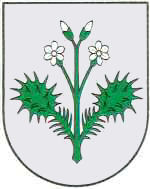 OPĆINA DUBRAVICAP  O  Z  I  V             kojim se pozivate na 2. sjednicu Općinskog vijeća Općine Dubravica koja će se održati u utorak, 6. srpnja 2021. godine u prostoriji vijećnice Općine Dubravica s početkom u 19.00 sati.               Za sjednicu se predlaže sljedeći:DNEVNI  RED Usvajanje zapisnika 1. konstituirajuće sjednice Općinskog vijeća Općine DubravicaDonošenje Odluke o imenovanju:- Komisije za proračun i financije- Komisije za Statut, Poslovnik i normativnu djelatnost- Odbora za komunalne djelatnosti Općine Dubravica- Odbora za prigovor, pritužbe i zamolbe građana- Odbora za groblje- Odbora za imenovanje ulica, naselja i trgova- Odbora za gospodarstvo, prostorno uređenje, poljoprivredu i zaštitu okoliša- Odbora za društvene djelatnosti, predškolski i školski odgoj, socijalnu skrb i   zaštitu- Inventurne komisije- Povjerenstva za elementarne nepogode- Kratka pauza od 15 minuta da Komisija za financije i proračun razmotri prijedlog II. izmjena i dopuna proračuna Općine Dubravica za 2021. godinuDonošenje Odluke o donošenju II. Izmjena i dopuna proračuna Općine Dubravica za 2021. godinu i projekcija za 2022. i 2023. godinuDonošenje II. izmjene i dopune Programa predškolskog obrazovanja za 2021. godinuDonošenje I. izmjene i dopune Programa školskog obrazovanja za 2021. godinuDonošenje II. izmjene i dopune Programa gradnje objekata i uređaja komunalne infrastrukture za 2021. godinuDonošenje II. izmjene i dopune Programa javnih potreba u kulturi za 2021. godinuDonošenje II. izmjene i dopune Programa zdravstva za 2021. godinuDonošenje II. izmjene i dopune Programa održavanja komunalne infrastrukture za 2021. godinuDonošenje II. izmjene i dopune Programa vatrogasne službe i zaštite za 2021. godinuDonošenje I. izmjene i dopune Programa turizma za 2021. godinuDonošenje Odluke o izradi razvojnog dokumenta Strateškog programa razvoja Općine Dubravica za razdoblje od 2021.-2025. godineDonošenje Odluke o davanju suglasnosti na sklapanje Ugovora o izvođenju radova – Izgradnja poslovne zgrade – ambulanta – III. fazaDonošenje Odluke o visini naknade za rad predsjednika, potpredsjednika i članova Općinskog vijećaDonošenje Odluke o visini osnovice i koeficijentima za obračun plaće općinskog načelnika Općine Dubravica te visini naknade za radDonošenje Odluke o raspoređivanju sredstava za redovito godišnje financiranje političkih stranaka zastupljenih u Općinskom vijeću Općine Dubravica u 2021. godiniDonošenje Smjernica za organizaciju i razvoj sustava civilne zaštite za četverogodišnje razdoblje 2021.-2025. godineDonošenje Odluke o davanju prethodne suglasnosti na Opće uvjete isporuke komunalne usluge ukopa pokojnika isporučitelju ZAPREŠIĆ d.o.o.Donošenje Odluke o usvajanju Izvješća o provedbi Plana upravljanja imovinom u vlasništvu Općine Dubravica za 2020. godinuDonošenje Odluke o imenovanju organizacijskog odbora za Dane Općine DubravicaDonošenje Odluke o dodjeli javnih priznanja na području Općine Dubravica u 2021. godiniInformacije i prijedlozi- Odluka o imenovanju Stožera civilne zaštite za područje Općine Dubravica- informacija o važećim odlukama/planovima iz sustava civilne zaštite i zaštite od požaraRaznoKLASA: 021-05/21-01/4URBROJ: 238/06-02-21-1Dubravica, 02. srpanj 2021. godine					Predsjednik Općinskog vijeća					Općine Dubravica					Ivica Stiperski